Träningar vecka 40-41Fokus: Komma ner djupare I åkställning
Syfte: Ta nästa kliv i skridskoåkning/klubbteknikUppvärmning 15min:Utespelare: Vanlig uppvärmning med varierande inslag (C-skär, bubblan, frammåt, bakåt osv)
Mv: T-Push, shuffle samt stabil grundställning (stående och ”sittande”)
Övningsexempel:
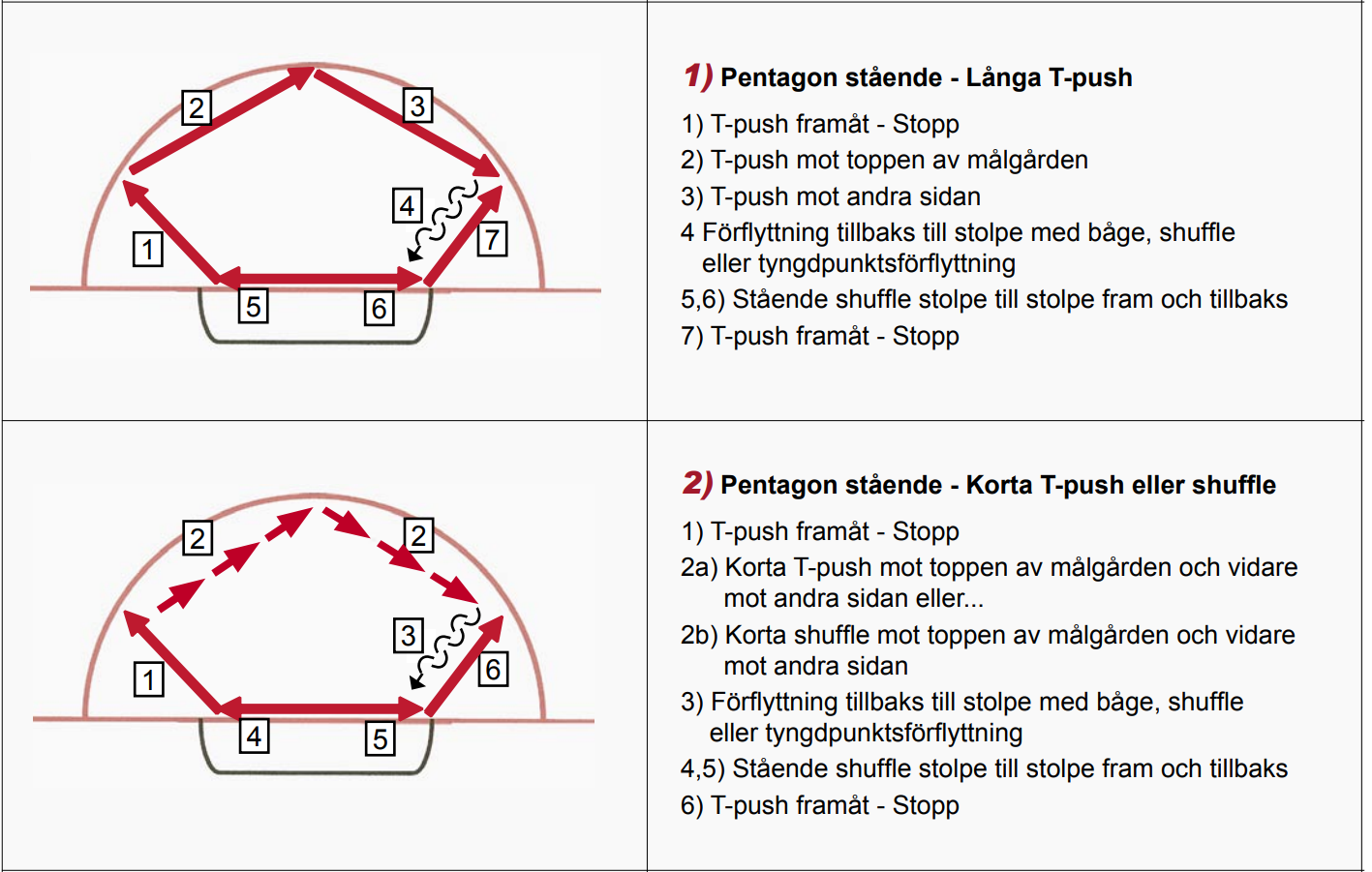 Zon1 – Teknikslinga med avslutAnpassa slingan efter antal barn så vi inte får för långa köer. 
Avslut ska tas i höjd med tekningscirklarna, gå på retur (spela klart pucken)
Ledare ska ”stressa” 
Byt hörn efter halva tiden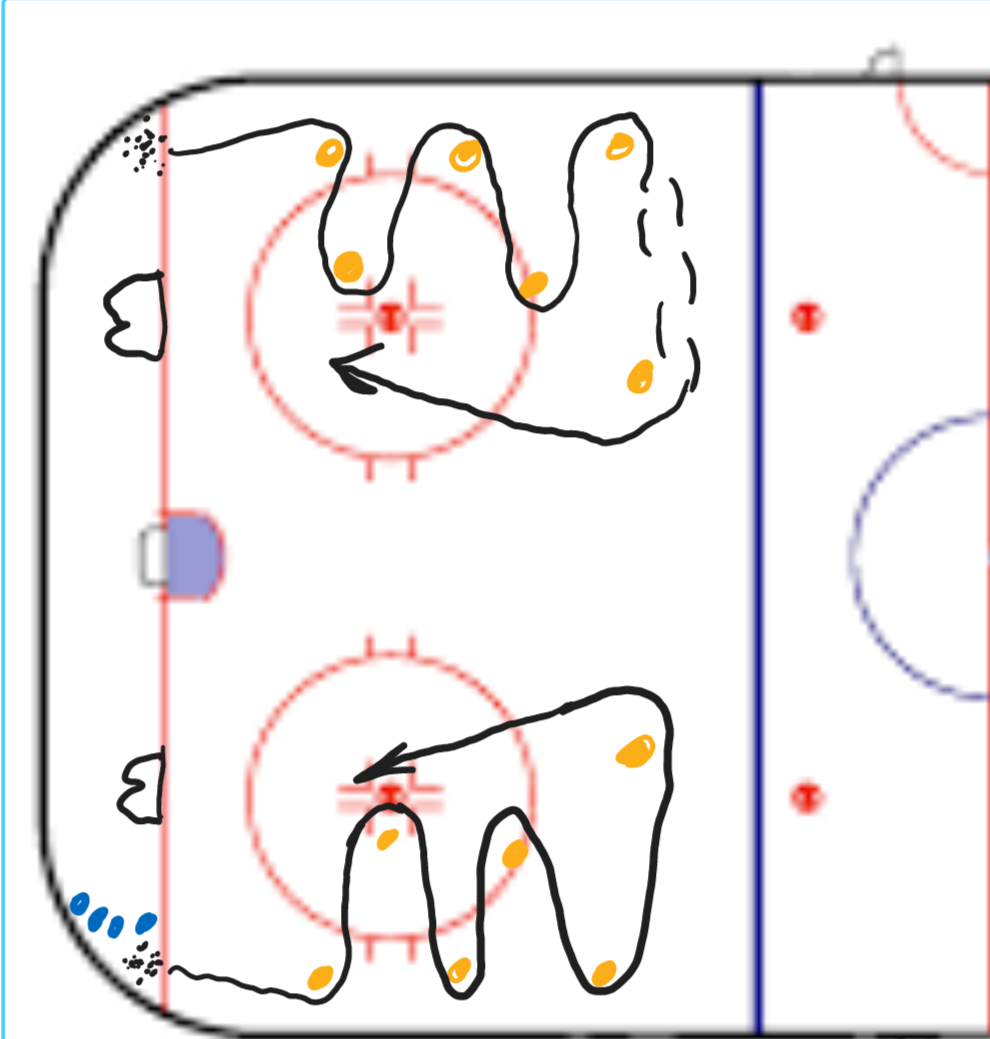 Mittzon – Spel med fotboll samt staffett/lek 15minTjuv och polis, barnen får välja ”straff”Spel med fotboll. Bara händer får användas och man får inte hålla i bollen eller kasta den, bara stöta/slå. Inget liggande spel utan målet är att spelarna ska böja på knäna.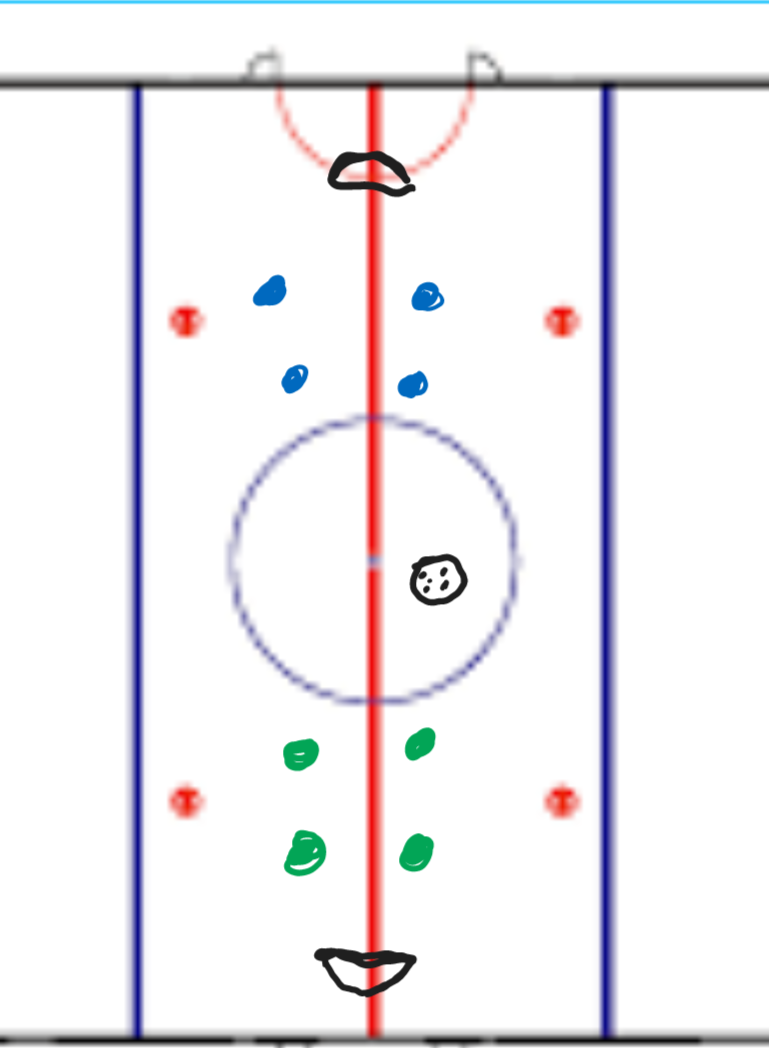 Zon 2 – Spel 15minDela zonen i 2. Smålagsspel 3vs3 så långt det går.
Avbryt och ändra förutsättningar, exempel:Pass innan målBara backhand/forhand2 puckar osv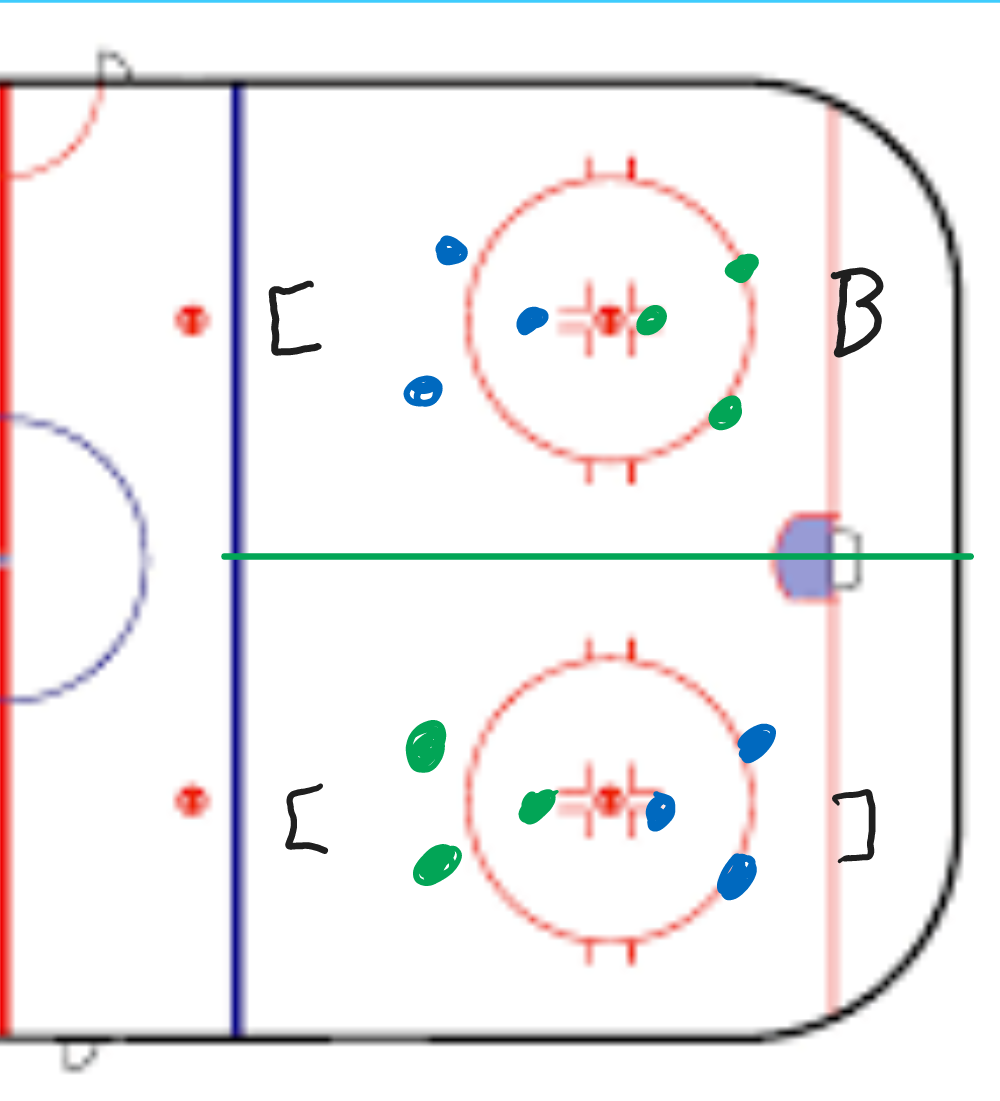 